BlokkadesHeb je regelmatig last van spierpijn, rugpijn, buikpijn of ben je heel vaak moe zonder dat je echt thuis kunt brengen waar het door komt? Misschien heb je bepaalde blokkades ontwikkeld zonder dat je je ervan bewust bent.Je lichaam zendt signalen uit en kan hiermee aangeven dat er een grens is bereikt.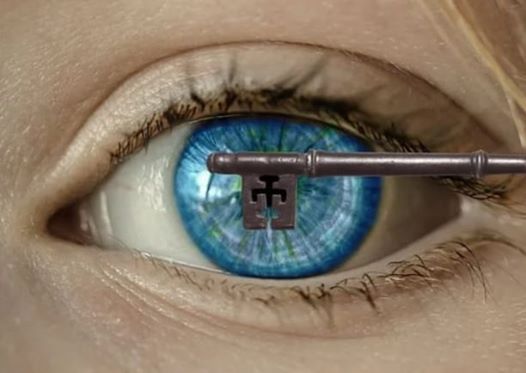 